2. TAYF Uluslararası Kısa Film Festivali’nin Finalistleri Belli OlduT. C. Kültür ve Turizm Bakanlığı Sinema Genel Müdürlüğünün katkılarıyla, İstanbul Nişantaşı Üniversitesi tarafından düzenlenen 2. TAYF Uluslararası Kısa Film Festivali başlıyor. 125 ülkeden toplamda 3221 filmin başvurduğu festivalin finalistleri belli oldu.TAYF Uluslararası Kısa Film Festivali Direktörü Doç. Dr. Nagihan Çakar'ın verdiği bilgiye göre, Nisan 2023 tarihinde gerçekleştirilecek olan TAYF Uluslararası Kısa Film Festivali; kurmaca, belgesel, deneysel ve animasyon kategorilerinde yarışacak 40 filmle izleyici karşısına çıkacak. Festivalin bu yılki program koordinatörlüğünü ise gazeteci ve sunucu Deniz Ali Tatar üstlenirken, festival kapsamında sinemaya dair birçok önemli söyleşi gerçekleşmesi için çalışmalar devam ediyor. 2. Tayf Uluslararası Kısa Film Festivali’nin ana jüri başkanlığını, Ödüllü uzun metrajlı filmi “Memleket” in yanı sıra, “Karagül”, “Bir Zamanlar Çukurova” ve “Aldatmak” gibi dizilerin yönetmeni Murat Saraçoğlu üstleniyor. Jüride ayrıca Acunmedya Akademi CEO’su Gökhan Mutlay da yer alırken; Oyuncu Cansel Elçin, Oyuncu Deniz Baysal Yurtcu, Oyuncu Sera Kutlubey, Yapımcı/Yönetmen İsmail Fidan, Yapımcı/Avukat Burhan Gün, Senarist Zafer Külünk, Tv8 Genel Müdürü Aslı Çini Yaşaroğlu ve Görüntü Yönetmeni Gökhan Atılmış da finale kalan filmleri değerlendirecek olan ana jüri üyeleri arasında yer alıyor. Ana jüri üyeleri, finale kalan 40 filmi değerlendirecek ve toplantı sonucunda kazananları belirleyecek. Finalistleri belirleyen ön jüri üyeleri arasında ise; Sinema Eleştirmeni, Sunucu ve Kültür & Sanat Muhabiri Deniz Ali Tatar, Sinemacı Ahsen Melike Fıçıcı, Yardımcı Yönetmen & Sinema Eleştirmeni Arzu Arda Deger, Görüntü Yönetmeni Emre Özel, Yönetmen Enes Yıldız, Yapımcı Farah Emine Erdem, Sinema Eleştirmeni & Sunucu Gizem Ertürk, Sinema Eleştirmeni & Yazar Haktan Kaan İçel, Yönetmen Hasan İnce, Oyuncu İpek Hatunoğlu, Sinema eleştirmeni Özlem Çetinkaya ve Yönetmen Şükrü Özçevik yer aldı.TAYF Uluslararası Kısa Film Festivali ödülleri Nisan ayında İstanbul Nişantaşı Üniversitesi Doç. Dr. Cevdet Uysal Konferans Salonu’nda düzenlenecek galada sahiplerini bulacak. 2. Tayf Uluslararası Kısa Film Festivali’nin finalist filmleri ise, şu şekilde açıklandı:ANİMASYON Kategorisi Finalistleri A BICYCLETTE - Océane Lavergne, Benjamin Langagne, Lucas Durot, Pierre Cilluffo, Marine Beuvain, Kerrian Detay - FRANSA 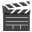 THE SILENT SCREAM - Camille Anne, Julie Vandenbergue, Martin Laurent, Elisa Torris, Camille Leroy, Lucas Foutrier - FRANSA DEVİNİM - Serdar Koçak - TÜRKİYE AZAMi NEFES SAYISI (MAXIMUM BREATH COUNT) - Mehmet Nuri Kaya - TÜRKİYE CEZAYİR MENEKŞESİ (ALGERIA VIOLET) - Emrah Yükselir - TÜRKİYE THE ENCOUNTER - Aleksandra Krıvolutskaıa - RUSYA ELİF: CHAPTER 1 - Ladin Kazman - TÜRKİYE BİLMEDİĞİNİZ ANILAR (UNFAMILIAR MEMORIES) - Serhat Şen - TÜRKİYE ​A GUERRA FINITA - Simone Massic - İTALYA YAŞLI ADAM VE DENİZ (THE OLD MAN AND THE SEA) - Eylül Yarkın - TÜRKİYE BELGESEL Kategorisi Finalistleri  BULAK (FOUNT) - Evrim İnci - TÜRKİYE SUYU BULANDIRAN KIZ - Deniz Telek - TÜRKİYE ABELLA’S JOURNEY (ABELLA’NIN YOLCULUĞU) - Enis Manaz - TÜRKİYE ​DİZİ YAZMAYI ÇOK SEVDİM (I REALLY LIKED WRITING TV SERIES) - Dilara Balcı Gülpınar - TÜRKİYE YÜZLER (FACES) - Zeynep Demirhan - TÜRKİYE ​WE’RE HERE (BURADAYIZ) - Mahmut Akay - BİRLEŞİK KRALLIK SAATLER (HOURS) - Eren Aybars Arpacık - TÜRKİYE BAKIRKÖY UNDERGROUND - Berkay Şatır - TÜRKİYE ​ÇAMUR - Seyithan Kartal - TÜRKİYE ​360 - Doğukan Koçak - TÜRKİYE DENEYSEL Kategorisi Finalistleri FRAKTAL: PARA ADAM - Zahid Çetinkaya - TÜRKİYE SOĞUK, UZAK VE KİRLİ (COLD, DİSTANT AND DIRTY) - Halime Usta - TÜRKİYE ​ UZAK AYNA ​(DISTANT MIRROR) - Alican Durbaş - TÜRKİYE HAFIZA LABİRENTLERİ (LABYRINTHS OF MEMORY) - Esra Tanrıverdi - TÜRKİYE FLANÖZ - Zinnure Türe - TÜRKİYE LI VIR - (HERE) - Sibel Öğe - TÜRKİYE THE PARADISE LOST SHOW - Silvia De Gennaro - İTALYA THE CLAY COMPREHENSION'S - Etienne Husson, Azul Paola Meza - FRANSA BEKLERKEN (WAITING FOR) - Mert Erez - TÜRİYE DEV’R’İNİM (PRECESSION CIRCLE) - Melike Şevval Akın - TÜRKİYE KURMACA Kategorisi Finalistleri ADRES - Aram Dildar - TÜRKİYE BABAMIN ÖLDÜĞÜ GÜN (THE DAY MY FATHER DIED) - Emre Sefer - TÜRKİYE BİRLİKTE, YALNIZ (TOGETHER, ALONE) - Kasım Ördek - TÜRKİYE BUGÜN DEĞİL (NOT TODAY) - Yağmur Mısırlıoğlu - TÜRKİYE CEHENNEM BOŞ, TÜM ŞEYTANLAR BURADA - Özgür Can Uzunyaşa - TÜRKİYE HERKESİN YAPABİLECEĞİ BİR ŞEY (AS POSSIBLE AS EVERYTİNG) - Selen Örcan - TÜRKİYE İSTANBUL, İSTANBUL (ISTANBUL ISTANBUL) - Demir Özcan - TÜRKİYE OGRE - Herminio Cardiel - İSPANYA SOLO UN ENSAYO - Hugo Sanz - İSPANYA THE HIDDEN IN THE PAIN - Danial Ghasemyan - İRAN